Algebra 1Graph (h,k) FormAlgebra 1Graph (h,k) FormName ____________________________Date____________ Period ___ Name ____________________________Date____________ Period ___ Name the slope and 1 point from each equation. Name the slope and 1 point from each equation. Name the slope and 1 point from each equation. Name the slope and 1 point from each equation. Graph each of the following and name the slope of the line:Graph each of the following and name the slope of the line:Graph each of the following and name the slope of the line:Graph each of the following and name the slope of the line: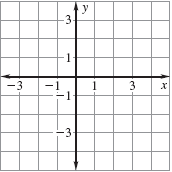 m=                y   = 	(x – 5) – 2 m=                y   = 	(x – 5) – 2 m=                m=                m=               m=                m=                m=                m=                m=                m=                m=                m=                m=                m=                m=                m=               m=             m=             m=                m=                m=                m=                m=                